Go fish picture game: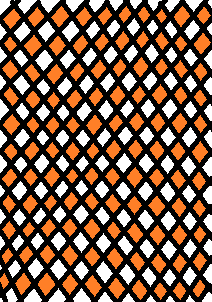 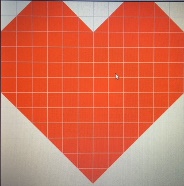 12345678910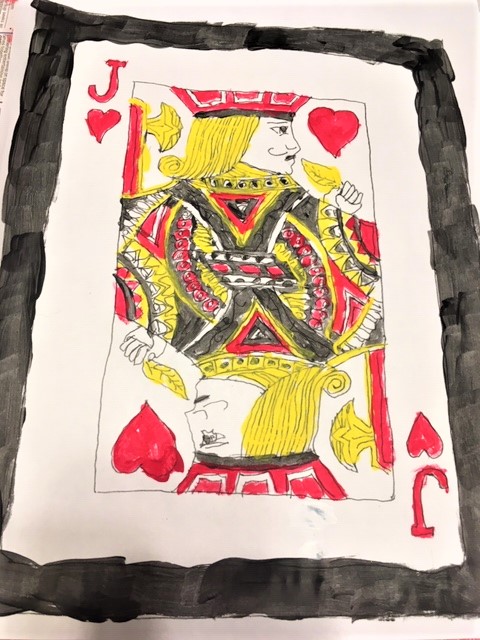 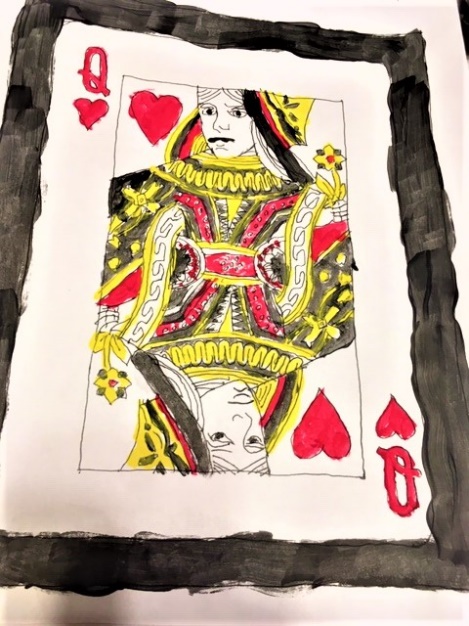 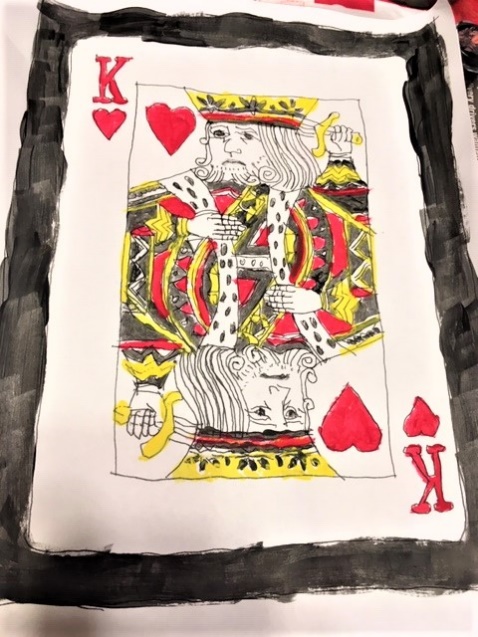 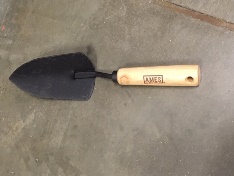 12345678910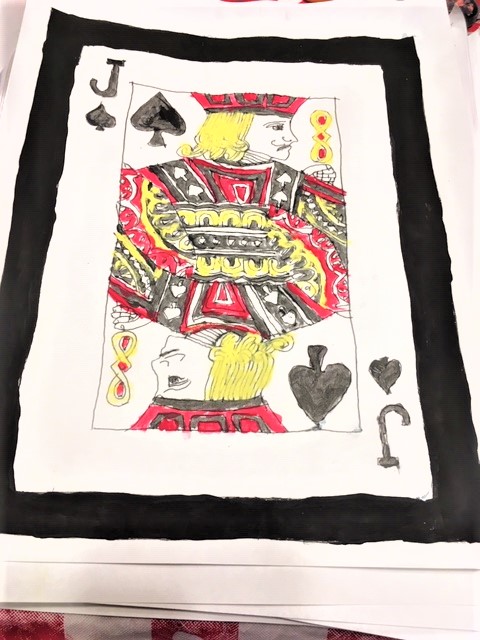 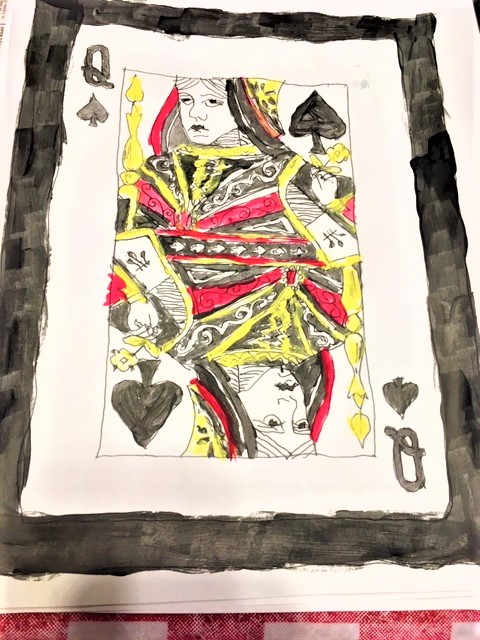 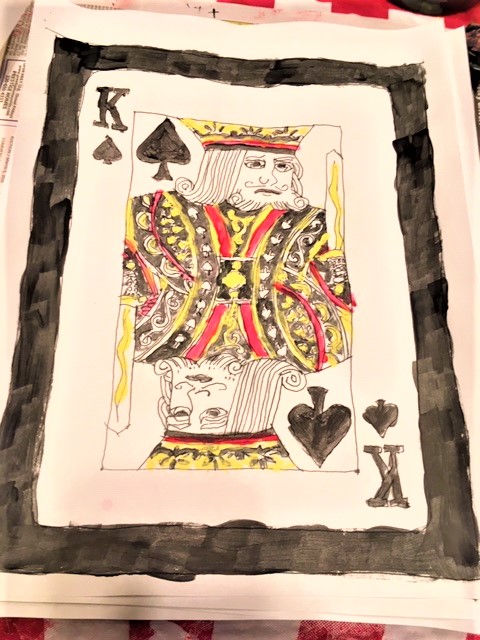 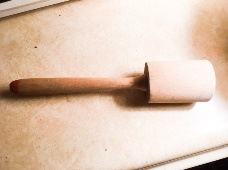 12345678910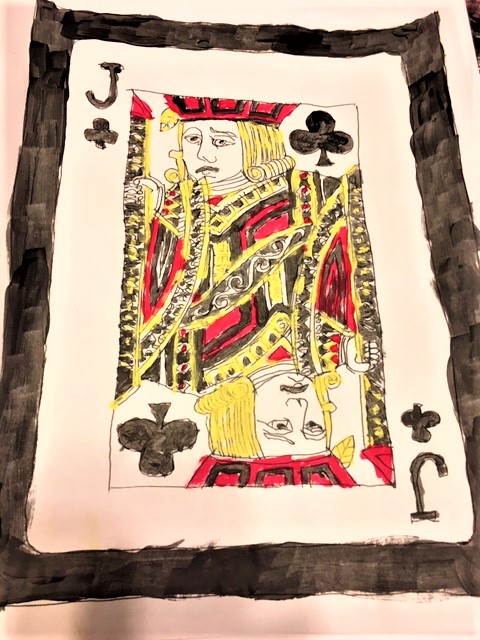 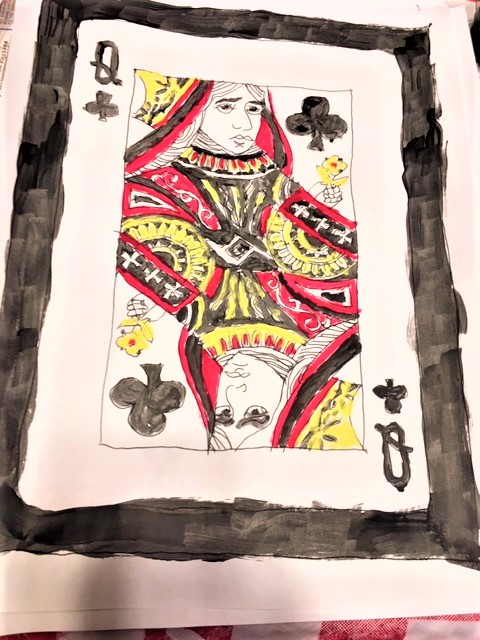 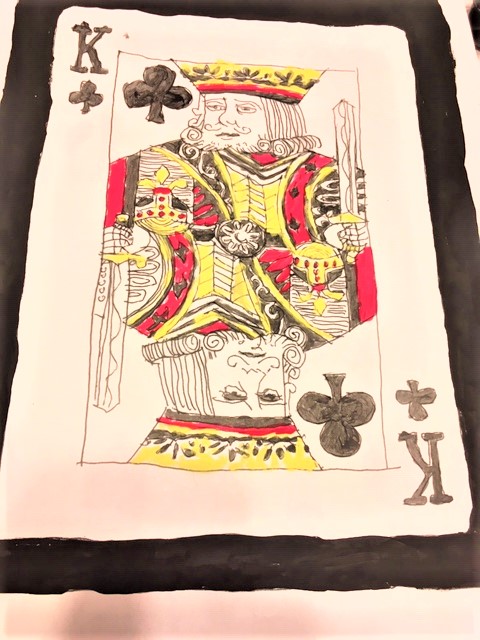 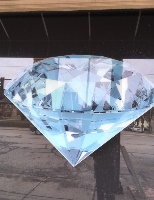 12345678910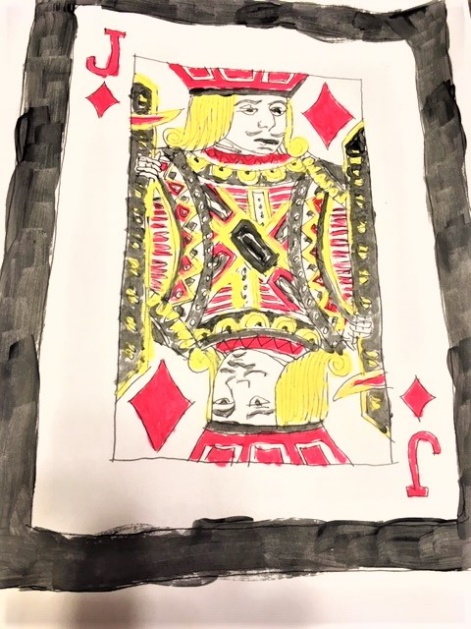 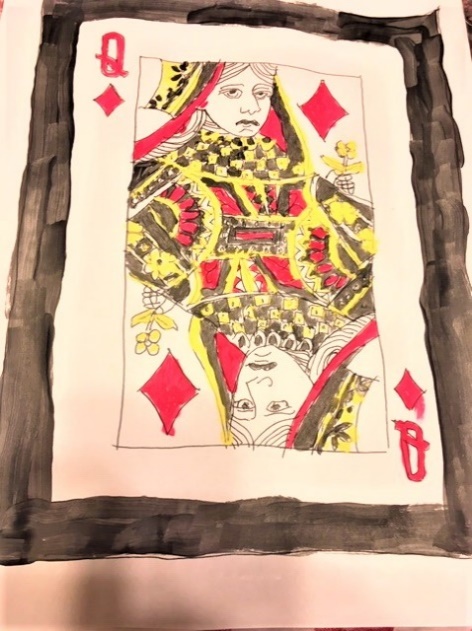 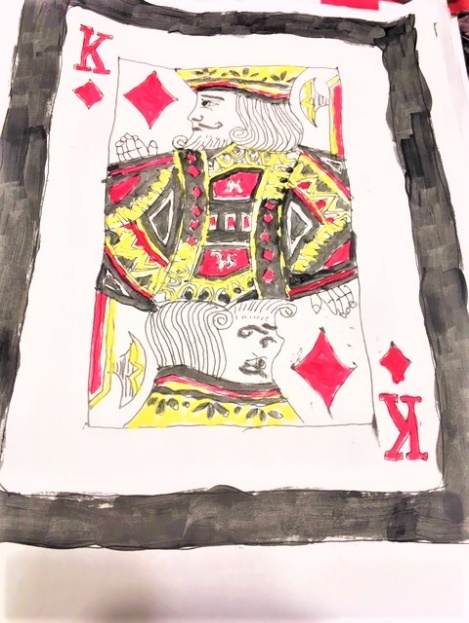 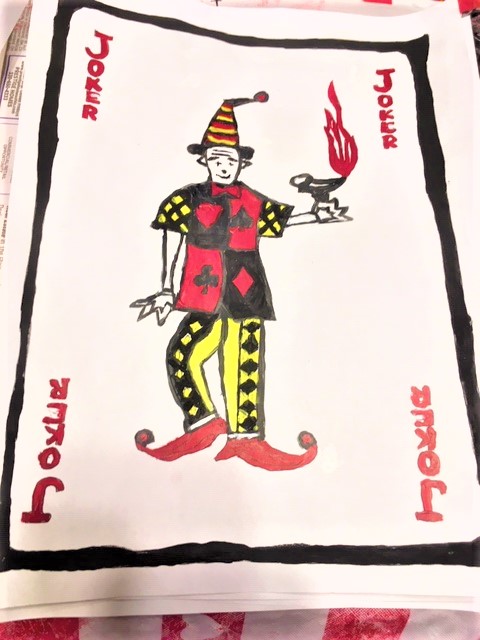 